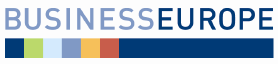 HSR SR dňa 18.08.2014									Bod č. 4 programuStanovisko Republikovej únie zamestnávateľovSpráva o poľnohospodárstve a potravinárstve v SR za rok 2013materiál na rokovaní HSR SR dňa 18.08.2014Stručný popis podstaty predkladaného materiálu a jeho relevancie z hľadiska RÚZMateriál bol predložený na rokovanie HSR Ministerstvom pôdohospodárstva a rozvoja vidieka SR ako iniciatívny návrhCieľom a obsahom materiálu je najmä:V  správe sa v kontexte s vývojom makroekonomickej situácie v ekonomike SR podáva informácia o svetovom poľnohospodárstve, poľnohospodárstve krajín EÚ, situácii a vývoji v poľnohospodárskom sektore SR, situácii v potravinárstve SR, výrobe v poľnohospodárstve a potravinárstve, agropotravinovom trhu, potravinovej bezpečnosti, ekonomicko-finančnej situácii podnikateľských subjektov v agropotravinárskom komplexe SR a o súčasnej technickej úrovni agropotravinárskeho komplexu. Správa ďalej hodnotí uplatňovanie poľnohospodárskej politiky,  mnohostrannú a bilaterálnu spoluprácu agropotravinárskeho komplexu  so zahraničím a definuje závery s odporúčaniami. Pri vypracovaní materiálu sa vychádzalo z  analytických poznatkov o výsledkoch hospodárenia v roku 2013, celkovej finančno-ekonomickej situácie v agropotravinárskom komplexe, štatistických zisťovaní Štatistického úradu SR, rezortných štatistických zisťovaní  a z  podkladov medzinárodných inštitúciíDopady materiálu na verejné financie a na podnikateľské prostrediePodľa doložky vplyvov spracovanej predkladateľom materiál nebude mať dopady na verejné financie a na podnikateľské prostredie.Postoj RÚZ k materiáluPredložený  materiál podáva informáciu o svetovom poľnohospodárstve, poľnohospodárstve krajín EÚ, situácii a vývoji v poľnohospodárskom sektore SR, situácii v potravinárstve SR, výrobe v poľnohospodárstve a potravinárstve, agropotravinovom trhu, potravinovej bezpečnosti, ekonomicko-finančnej situácii podnikateľských subjektov v agropotravinárskom komplexe SR a o súčasnej technickej úrovni agropotravinárskeho komplexu. Materiál bol v medzirezortnom pripomienkovom konaní pripomienkovaný členmi RÚZ a zásadné rozpory boli odstránené. Podnety členov RÚZ pôsobiacich v oblasti poľnohospodárstva k správe boli do správy zapracované.Konštatujeme však, že správa je pomerne všeobecná, bez konkrétneho cieľa, vo väčšine bodov sa opakujú ako odporúčania závery už predchádzajúcich dokumentov. Takto viacnásobne opakované závery a odporúčania je potrebné konkretizovať a usporiadať podľa váhy a priorít riešených problémov. Dotknutí členovia RÚZ taktiež poukazujú na skutočnosť, že správa síce obsahuje množstvo informácií, často však jednotlivé číselné údaje nekorešpondujú. V budúcnosti preto považujeme za potrebné riešiť aj problém zberu a interpretácie štatistických dát v tejto oblasti, tak aby bolo možné zo zozbieraných údajov vyvodzovať korektné závery. Materiál by mal byť predovšetkým analytický, prehľadný a stručný. V každom prípade štatistické dáta uvádzané v textovej a v tabuľkovej časti by mali korešpondovať.RÚZ berie predložený materiál na vedomie bez pripomienokPripomienky RÚZ k predkladanému materiáluBez pripomienok zo strany RÚZZdroj: RÚZ